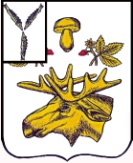 СОБРАНИЕБАЗАРНО-КАРАБУЛАКСКОГО МУНИЦИПАЛЬНОГО РАЙОНА САРАТОВСКОЙ ОБЛАСТИРЕШЕНИЕ « 05 »	декабря 2018 г. 					                                          №  17       Руководствуясь Земельным кодексом РФ от 25.10.2001г. № 136-ФЗ, в соответствии ст. 10  Федерального закона от 13.07.2015г. № 218-ФЗ « О государственной регистрации недвижимости»,  Федеральным законом от 23.06.2014г № 171-ФЗ «О внесении изменений в Земельный кодекс РФ и отдельные законодательные акты РФ», Приказом Минэкономразвития России от 01.09.2014г. № 540 «Об утверждении классификатора видов разрешенного использования земельных участков», Приказом Россреестра от 01.08.2014г № П/369,  руководствуясь Уставом Базарно-Карабулакского муниципального района, Собрание Базарно-Карабулакского муниципального районаРЕШИЛО:1. Внести изменения и дополнения в Правила землепользования  и застройки территории Базарно-Карабулакского муниципального образования  Базарно-Карабулакского муниципального района Саратовской области в статью 35 «Градостроительные регламенты», а именно:    - в зоне П-1 «Зона предприятий, производств и объектов III класса вредности, СЗЗ до 300м» - перенести из вспомогательного вида разрешенного использования объектов капитального строительства и земельных участков: «1.Открытые стоянки краткосрочного хранения автомобилей, площадки транзитного транспорта с местами хранения автобусов, грузовиков, легковых автомобилей; 2.Автостоянки для временного хранения грузовых автомобилей; 3. Гаражи и автостоянки для постоянного хранения грузовых автомобилей» в основные виды разрешенного использования  земельных участков»,      - в зону Ж-2 «Зона смешанной жилой застройки» -  добавить в основные виды разрешенного использования объектов капитального строительства и земельных участков, вид разрешенного использования земельного участка: «Земельные участки (территории) общего пользования»;    - в зону ОТ «Открытые природные пространства» - добавить в основные виды разрешенного использования объектов капитального строительства и земельных участков, вид разрешенного использования земельного участка: «Парки, скверы, бульвары, иные зеленые насаждения».2. Контроль  исполнения  настоящего решения возложить на секретаря Собрания Базарно-Карабулакского муниципального района Н.А. Крупнову.Настоящее решение вступает в силу со дня его подписания.Председатель Собрания                                                                                                             муниципального района                                                                                    Л.П. КомароваГлава муниципального района                                                                        О.А. ЧумбаевО внесении изменений и дополнений в правила землепользования и застройки территории Базарно-Карабулакского муниципального образования Базарно-Карабулакского муниципального района 